Procedura postępowania z uczniem zdającym egzamin zewnętrzy, u którego występują objawy, które mogą sugerować zakażenie COVID 19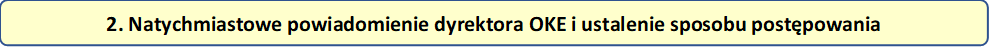 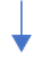 